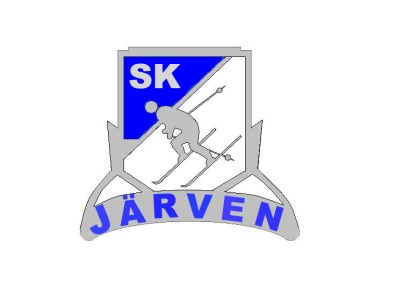 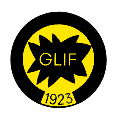 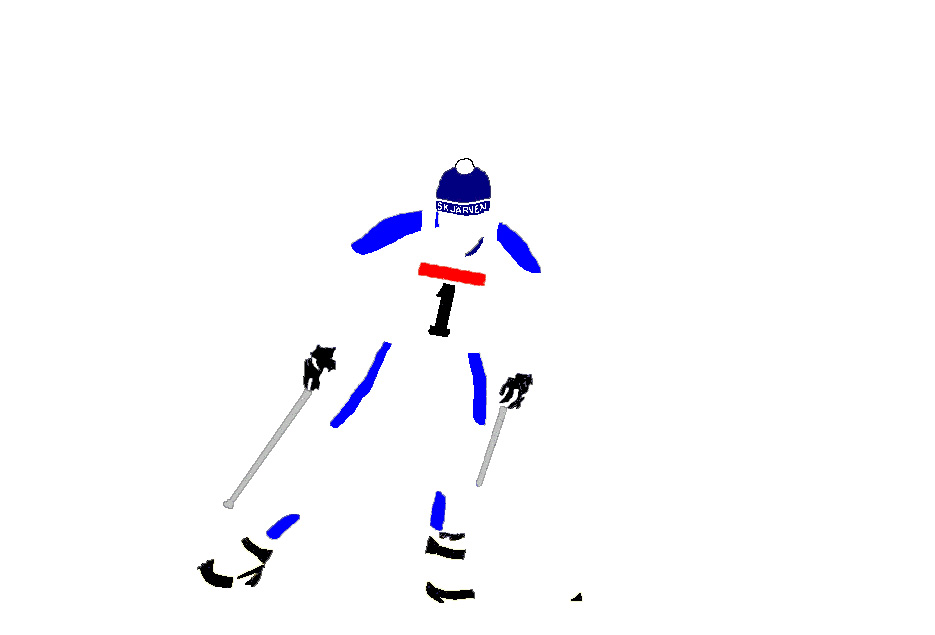 Tid och plats: 40 km, start kl. 10.30 i Glommersträsk, vid ishallen. 12 km start kl. 10.30 i Granbergsträsk, vid skolan. Målgång vid Jörnträ för båda sträckorna.Information: Robert Stenman 073-0679311Avgifter: 40 km – 300kr, 12 km – 100kr sätts in på BG: 5881-9400, i samband med anmälan, märk med namn, sträcka, klass och klubb Anmälan: Senast Ons den 20 mars. Helst via klubben online. 12 km, helst online, men även på plats ända till start. Även klubblösa kan nu anmäla sig online. Vid frågor ang. online-anmälan ring Robert Stenman tel. 073-0679311 . GLIFS kansli 0960-20172 el, 070-2126605, mail: glif@arvidsjaurnet.se.Efteranmälan: Till en förhöjd avgift av 100kr ända fram till start. (Glommersträsk 40 km)Mat: Alla åkare får mat i personalmatsalen efter målgång. Klasser: 40 km – H/D Tävling och H/D Motion, tävlingsklass från 17år. 12 km – H/D Motion.Priser: Sportpriser och nyttopriser till platser 1-3 i tävlingsklasserna. Nyttopriser lottas ut på resterande startnummer. Prisutdelningen sker på Jörnträ i samband med maten.Ombyte och dusch: JörnträKlädtransport: Vid starten i Glommersträsk kommer det att finnas plastpåsar och märkpennor. Kläderna kommer att finnas vid målgången. För värdesaker ansvaras ej.Spurtpriser: Priser kommer att tilldelas den som tar Bergspriset i Missenträsk efter ca. 11km och spurtpriset i Granbergsträsk efter ca. 28 km, gäller både H/D Tävlingsklass.  Även vätskekontroller vid spurtpriserna. Totalt 4 vätskekontroller.Buss: En buss med ca. 50 platser kommer att gå till Glommersträsk från Jörnträ kl. 08.30 på tävlingsdagen, det är först till kvarn som gäller. 20kr/person, betalas vid påstigning.Boende: Glommersträsk. Vandrarhemmet Lindgrens 070-5452636,Information: Robert Stenman 073-0679311Välkomna önskar SK Järven och GLIF!